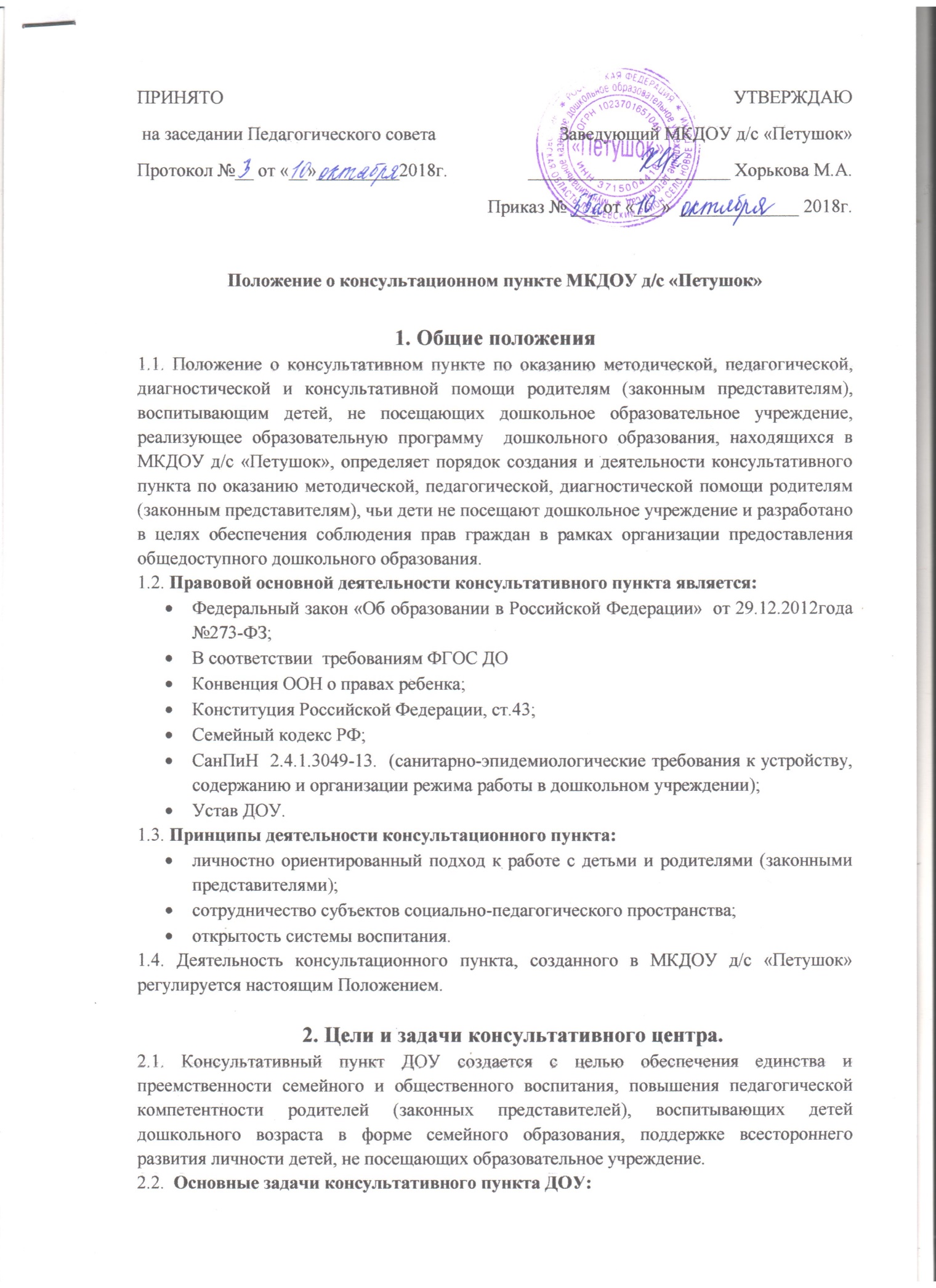 оказание консультационной помощи родителям по вопросам обучения и воспитания детей;оказание помощи родителям при  адаптации  детей к посещению дошкольного учреждения;оказание содействия в социализации детей;информирование родителей по различным вопросам;популяризация деятельности ДОУ среди населения села.                    3. Организация деятельности консультативного пункта.3.1.  Консультативный пункт на базе ДОУ открывается на основании приказа заведующего  образовательного дошкольного учреждения.3.2.  Консультативный пункт работает  1 раз в неделю в утренние  и вечерние часы согласно расписания и строится на основе интеграции деятельности специалистов.3.3.  Общее руководство и координация деятельности консультативного пункта возлагается на заведующегоДОУ.3.4. Заведующий ДОУ:обеспечивает работу консультативного пункта в соответствии с графиком и планом работы;определяет функциональные обязанности и режим работы специалистов;обеспечивает дополнительное информирование населения о графике работы консультативного пункта через средства массовой информации и сайт ДОУ;3.5.  ДОУ имеет право:на предоставление квалифицированной консультативной и практической помощи родителям;на внесение корректировок в план работы консультативного пункта с учетом интересов и потребностей родителей;на временное приостановление деятельности консультативного пункта в связи с отсутствием социального заказа населения на данную услугу.3.6.  Количество специалистов, привлекаемых  к психолого-педагогической работе в консультативном пункте,  определяется кадровым составом ДОУ:старший воспитательвоспитателимедицинский работник3.7.  Консультирование родителей  (законных представителей) может проводится одним или несколькими специалистами одновременно.3.8.  Специалисты, оказывающие методическую, педагогическую и консультативную помощь детям, их родителям (законным представителям) несут ответственность перед родителями (законными представителями) и администрацией  за:объективность диагностической помощи и неразглашение её результатов;предоставление компетентных и обоснованных рекомендаций;введение документации, сохранность и конфиденциальность информации.3.9. Родители (законные представители) обратившиеся в консультативный пункт имеют право:на получение квалифицированной помощи, на высказывание собственного мнения и обмен опытом воспитания детей и должны быть предупреждены об обоюдной ответственности за эффективность выполнения рекомендаций специалистов.3.10.  Для работы с детьми и родителями (законными представителями) используются материально-техническая база детского сада.3.11. За работу  в консультативном пункте специалистам  дошкольного образовательного учреждения в соответствии с учетом рабочего времени устанавливается доплата из стимулирующего фонда учреждения.3.12. За получение консультативных услуг плата с родителей  (законных представителей) не  взимается.          4. Основное содержание и формы работы консультативного пункта.4.1. Основными видами деятельности консультативного пункта являются:просвещение родителей (законных представителей) – информирование родителей, направленно на повышение психолого-педагогического уровня и формирование педагогической культуры родителей с целью объединения требований к ребенку в воспитании со стороны всех членов семьи, формирование положительных взаимоотношений в семье;диагностика развития ребенка – психолого-педагогическое и логопедическое изучение ребенка, определение индивидуальных особенностей и склонностей личности, потенциальных возможностей, а также выявление причин и механизмов нарушений в развитии, социальной адаптации, разработка рекомендаций по дальнейшему развитию и воспитанию ребенка;консультирование (психологическое, социальное, педагогическое) – информирование родителей о физиологических и психологических особенностях развития их ребенка, основных направлениях воспитательных воздействий, преодолении кризисных ситуаций.4.2.  Содержание и формы работы с детьми дошкольного возраста и их родителями (законными представителями) в консультативном пункте:          Психолого-педагогическое просвещение родителей (законных представителей) – организуется в форме консультаций,  совместных занятий с родителями и их детьми  с целью обучения способам взаимодействия с ребенком.            Консультирование - родителей  (законных представителей) осуществляется непосредственно в консультативном пункте в форме индивидуальных, подгрупповых и групповых консультаций по запросу родителей  (законных представителей), возможно заочное консультирование по письменному обращению, телефонному звонку, консультирование через сайт ДОУ, по следующим вопросам:социализация детей дошкольного возраста, не посещающих ДОУ;социальная адаптация ребенка  в детском коллективе – развитие у ребенка навыков социального поведения и коммуникативных качеств личности;возрастные, психофизиологические особенности детей дошкольного возраста;развитие речи и речевого аппарата дошкольников;профилактика различных отклонений в физическом, психическом и социальном развитии детей дошкольного возраста, не посещающих ДОУ;развитие музыкальных способностей;организация игровой деятельности, развитие и обучение детей в игре;организация питания детей;создание условий для закаливания и оздоровления детей;готовность к обучению в школе;социальная защита детей из различных категорий семей.                 5. Документация консультативного пункта.5.1.  Введение документации консультативного пункта  выделяется в отдельное делопроизводство.5.2. Перечень документации консультативного пункта:приказ о создании  консультативного пункта;положение о консультативном пункте,  созданном  на базе данного ДОУ; график работы консультативного пункта;годовой план работы консультативного пункта, который разрабатывается специалистами ДОУ на учебный год и утверждается заведующей ДОУ;расписание работы консультативного пункта, утвержденное заведующим ДОУ;журнал учета работы консультативного пункта;журнал регистрации консультаций для родителей  (законных представителей), посещающей консультативный пункт;ежеквартальный отчет работы консультативного пункта.